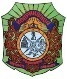 ОБЩИНСКИ СЪВЕТ КОПРИВЩИЦАР Е Ш Е Н И Е№ 272гр. Копривщица							26.07.2018 годинаНа основание чл.21 ал.2 от ЗМСМА Общински съвет Копривщица РЕШИ:Отменя Наредба за управление на отпадъците на територията на община Копривщица, приета с решение №222/02.10.2009год. на ОбС по Протокол 31/02.10.2009год.Възлага на Кмета на община Копривщица в срок от два месеца да внесе за разглеждане и приемане нова Наредбата във връзка с чл.22 от Закона за управление на отпадъците, която да е съобразена с всички изисквания на същия.Настоящето решение е прието на редовно заседание на ОбС – Копривщица, проведено на 26.07.2018 год., Протокол №39/26.07.2018 год. по точка разни от дневния ред с 10 гласа „за“, 0 гласа „против“ и 0 гласа „въздържал се, след направените обсъждания (ъждания ии е подпечатано с официалният печат на Общински съвет – Копривщица. Протоколист:……………….				Председател ОбС:……………               / М. Тороманова/					    /Р. Христов /